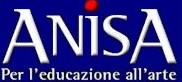 Associazione Nazionale Insegnanti Storia dell'ArteProgetta la tessera Anisa 2015Concorso di Idee riservato agli studenti degli Istituti di Istruzione superiore di secondo Grado Modulo di iscrizione da inviare a segreteria@anisa.itLuogo e data								FirmaDenominazione della Scuoladocente referenteIndirizzo e-mailIndirizzo privatoTelefono/cellulareIndirizzo della scuolaTelefonoNumero faxIndirizzo e-mailNumero indicativo degli allievi partecipanti